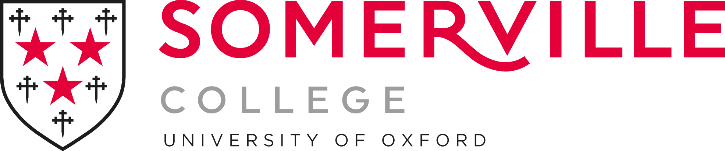 College Advisee: guidanceAll students are assigned a College Adviser, who is often a Fellow of the College. 
Your College Adviser can:direct you to appropriate support for a range of personal/welfare issues;monitor your progress, by discussing your University supervision reports and by being available for consultation, either in person or by email;discuss with you any problems or difficulties you may be experiencing in your Department or Faculty, and/or with your supervisor;consult the Tutor for Graduates/Senior Tutor, Dr Steve Rayner, if there are concerns about your academic progress and if you appear to be experiencing difficulties with your academic work;offer guidance on sources of support available within the College and University.In addition, your College Adviser may be able to offer you advice on academic-related matters such as: applications for research funding, conferences and seminar attendance, publication and career plans.Your College Adviser is not expected to perform the role of your Department or Faculty Supervisor(s), and is not responsible for directing your academic work or for giving detailed academic guidance.You will first meet your College Adviser during your first term, and you are encouraged to contact your College Adviser as and when you need advice or help. (You should also feel free to consult other College officers as necessary: see below.)Your College Adviser may be changed during periods of sabbatical or other academic leave. Should there be reasons for you to seek a change of Adviser, you should contact your Tutor for Graduates/Senior Tutor.Further informationThis guidance focuses specifically on the role of your College Adviser. Your College Advisor is an academic, primarily here to support your learning. They are sometimes a person students choose to turn to with non-academic matters. They may be happy to provide a listening ear before directing you to relevant sources of advice and support, which you should feel free to consult as necessary. These might include (but are not limited to):Student Welfare LeadMCR President or MCR Welfare OfficersCollege Nurse, College Doctor or College CounsellorCollege Tutor for Graduates/Senior Tutor, Tutorial and Graduate Officer, or Academic RegistrarCollege Bursary or equivalentFinancial Aid/Student Hardship OfficerSteve Rayner (Senior Tutor) and Jo Ockwell (Student Welfare Lead) July 2023